Sdílený dokument pro Doplňkovou češtinu – úterý 8. 12. 2020ORGANIZAČNÍ:- příští týden = poslední hodina před Vánocemi = čtvrtek 17. 12. od 11h bohužel nemůžu (taky musím vyzvedávat dceru, manžel bude pryč) – můžu čtvrtek dřív / později, NEBO zase úterý - ???*) zbývající úkol z minulého týdne: Napiš k předponám z tabulky (!!! LISTOPAD !!!) co nejvíce různých sloves, které významově souvisí s vysokoškolským / studijním / lingvistickým / češtinářským… prostředím, nebo mají souvislost s neslyšícími / znakovým jazykem / komunikací / tlumočením… atp. Ke slovesům napiš věty.Jak se ti líbila andělská odměna na Moodlu?ROZCVIČKA:  Na rozcvičení pro tebe dnes mám jednu slovní adventní hádanku: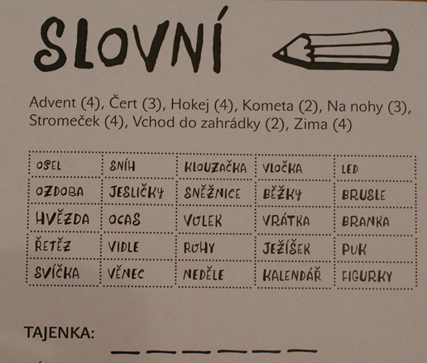 ADVENT (4) = svíčka, věnec , neděle, kalendářČERT (3) = ocas, rohy, řetěz, HOKEJ (4) = puk, branka, led, BRUSLEKOMETA (2) = hvězda, OCASNA NOHY (3) = běžky, sněžnice, BRUSLESTROMEČEK (4) = řetěz, ozdoba, hvězda, SVÍČKAVCHOD DO ZAHRÁDKY (2) = vrátka, BRANKAZIMA (4) = sníh, vločka, klouzačka, ledCO ZBÝVÁ? = osel, vidle, jesličky, figurky,  JEŽÍŠEKTajenka = BETLÉMDobře, to bylo trochu adventního hraní se slovy.Teď budeme opakovat a procvičovat z minulého týdne.OPAKOVÁNÍ – DOPLNĚNÍ:* Doplň do vět spojení ve správném tvaru.studentská kolej – středoškolský internát – dělnická ubytovnaStanice autobusu je vedle …studentské koleje… / středoškolského internátu … / dělnické ubytovny …OKNaproti …studentské koleji … / …středoškolskému internátu… / dělnické ubytovně… je aquapark.OKV anketě mladí lidé porovnávali ubytování v soukromí s(e) …studentskou koleji…KOLEJÍ / středoškolským internátem /  …dělnickou ubytovnou … OK* Doplň do vět slova ve správném tvaru, případně doplň také správnou předložku.kolej – internát – ubytovnaBalíček si nechám doručit …na kolej….. / …na internát…… / ……na ubytovnu……….OKUž dlouho nebydlím u rodičů. Nejdřív jsem bydlela …na koleji….., potom …na internátě… a teď bydlím ……na ubytovně……..OKO prázdninách se bude malovat. Do konce června musíme vyklidit …kolej… / internát … /…ubytovnu…OK (ČZJ)Všechny  …koleje… / …internáty… /  ubytovny…… dostávají dotace na ubytování. OKHygienická kontrola zakázala provoz několika ...koleje....KOLEJÍ.... / internátů … /…ubytoven… OK* Doplň do vět správnou předložku a slovo ve správném tvaru.Dnes už málokdo hledá informace …z knihy…LÉPE: V KNIHÁCH…… (knihy), většina lidí vše vyhledává …na internetu…… (internet).OKUž i malé děti nahrávají videa …na youtube…. (youtube) a sdílejí je …na facebookU…… (facebook) nebo …na whatsappu…… (whatsapp).OK*Jaká slovesa můžeme použít s různými komunikačními kanály? (youtube / facebook / whatsapp …)Chatovat, vkládat/vložit, sdílet, psát, nahrát, natočit, posílat fotky/video, přeposlat, webovat, volat,  Dobře.Moje příklady:- nahrát / dát / vložit (video) na youtube- dát něco na facebook / sdílet něco na facebooku- dát / poslat něco na whatsapp / přes whatsapp* Doplň do vět vhodná slovesa ve správném tvaru (+ na správné místo): dovolit – dovolit si; sejít – sejít se; domluvit – domluvit se.Letos si nemůžeme dovolit drahé vánoční dárky. OKZatím nechci synovi dovolit pozdější večerku. OKAž sejdeme do údolí, utáboříme se.   TROCHU LÉPE SLOVOSLED; OKZítra se sejdeme v šest pod koněm.   (???) na Vaclavaku OKAž se s ostatními domluvíme, řeknu ti, jak to dopadlo. OKNeskákej mi do řeči, počkej, až domluvím. OK(ČZJ)* Doplň ke slovesům v závorce vhodnou předponu, sloveso s předponou doplň ve správném tvaru do věty.Koupili jsme auto jen se základním vybavením, až …ušetřímE / NASPOŘÍME……….(-spořit / -šetřit), chceme …přikoupit / DOKOUPIT…… (-koupit) i další příslušenství.Děti zvědavě …prokoukli…NAKOUKLY / NAKUKOVALY… (-kouknout) klíčovou dírkou do pokoje s vánočním stromečkem.Karel Schwarzenberg je známý tím, že …zdřímá…POSPÁVÁ / PODŘIMUJE… (-spát / ***) ve sněmovně.*** významově podobné slovesoNa předvolební plakát Babišovi někdo …dokreslil…/ PŘIKRESLIL… (-kreslit) oslí uši. Je tady průvan – můžeš trochu …přivřít ……OK…… (-vřít) okno? Po startovním výstřelu se závodníci …rozběželi…ROZBĚHLI… (-běžet) na trať. (ČZJ)* Doplň do vět slovesa s vhodnou předponou a ve správném tvaru.A) -pálit          Jiskry od ohně mi …propálily…… kalhoty.  OKPoslední čarodějnici …upálili…… ve Velkých Losinách na konci 17. Století.  OK(ČZJ)B) -kousnoutKdo …skousl…NAKOUSNUL… jablko a nechal ho nedojedené na stole?Petr si z koláče pořádně …zakousl…UKOUSNUL…, pak ho podal Martině. (ČZJ)C) -hlasovatOpoziční poslanci se spojili a …odhlasovali…PŘEHLASOVALI… vládní strany.Po dlouhém jednání poslanci konečně …vyhlásili…/ ODHLASOVALI…… prodloužení nouzového stavu. (ČZJ)D) -lítNedávala jsem pozor a …rozlila…… jsem kávu.  OKNedávala jsem pozor a ……POLILA… jsem se kávou.Omylem jsem si dala do kávy sůl, tak jsem ji …vylila……. OKJana …nalila…… kávu z konvice do šálku.  OKNěkteří hosté první šálek rychle vypili, Jana jim kávu ještě …přilila…/ DOLILA…. (ČZJ)Teď se podíváme na tvůj úkol “Padání”. Prosím otevři si sdílený soubor s tímto úkolem.ÚKOLY – VYSVĚTLENÍ – DOPLNĚNÍ:Padání:- samostatný soubor s úkolemDOMÁCÍ PRÁCE OD 8. 12. 2020*) zbývající úkol z minulého týdne: Napiš k předponám z tabulky (!!! LISTOPAD !!!) co nejvíce různých sloves, které významově souvisí s vysokoškolským / studijním / lingvistickým / češtinářským… prostředím, nebo mají souvislost s neslyšícími / znakovým jazykem / komunikací / tlumočením… atp. Ke slovesům napiš věty.1) Vypracuj cvičení v prac. listu Předpony – opakování.2) Napiš vlastní text podobně jako „Padání“ (použij jedno sloveso s různými předponami, odvozená slova…atp.).3) Podívej se na DVD Multimediální cvičebnice pro kurz Český znakový jazyk – video U nás doma na Vánoce (V. Ptáček). Vyplň pracovní list Vánoce – DVD – překlad. 